Aprova a proposta de Programação Orçamentária do CAU/SC para o Exercício de 2023, e estabelece outras providências.O PLENÁRIO DO CONSELHO DE ARQUITETURA E URBANISMO DE SANTA CATARINA (CAU/SC), no exercício das competências e prerrogativas de que tratam os artigos 2º, 3º e 29 do Regimento Interno do CAU/SC, reunido ordinariamente no dia 21 de outubro de 2022, de forma virtual, nos termos da DPOSC nº 589/2021, e presencial, nos termos da Deliberação Plenária CAU/SC nº 642/2021, após análise do assunto em epígrafe, eConsiderando especificamente os incisos XXVI do artigo 29 do Regimento Interno, os quais conferem ao Plenário competências para apreciar e deliberar sobre os planos de ação e orçamento do CAU/SC; Considerado a apresentação e discussão da proposta apresentada.DELIBERA: 1 - Aprovar a Proposta de Programação Orçamentária do Exercício de 2023 no montante de R$ 18.471.031,91 (dezoito milhões, quatrocentos e setenta e um mil, trinta e um reais e noventa e um centavos), conforme resumo anexo.2 – Encaminhar esta deliberação para publicação no sítio eletrônico do CAU/SC.Esta Deliberação entra em vigor na data de sua publicação.Florianópolis, 21 de outubro de 2022.Patrícia Figueiredo Sarquis HerdenPresidente do CAU/SCPublicada em: 25/10/2022.Anexo – Planilha de Resumo do Orçamento de 2023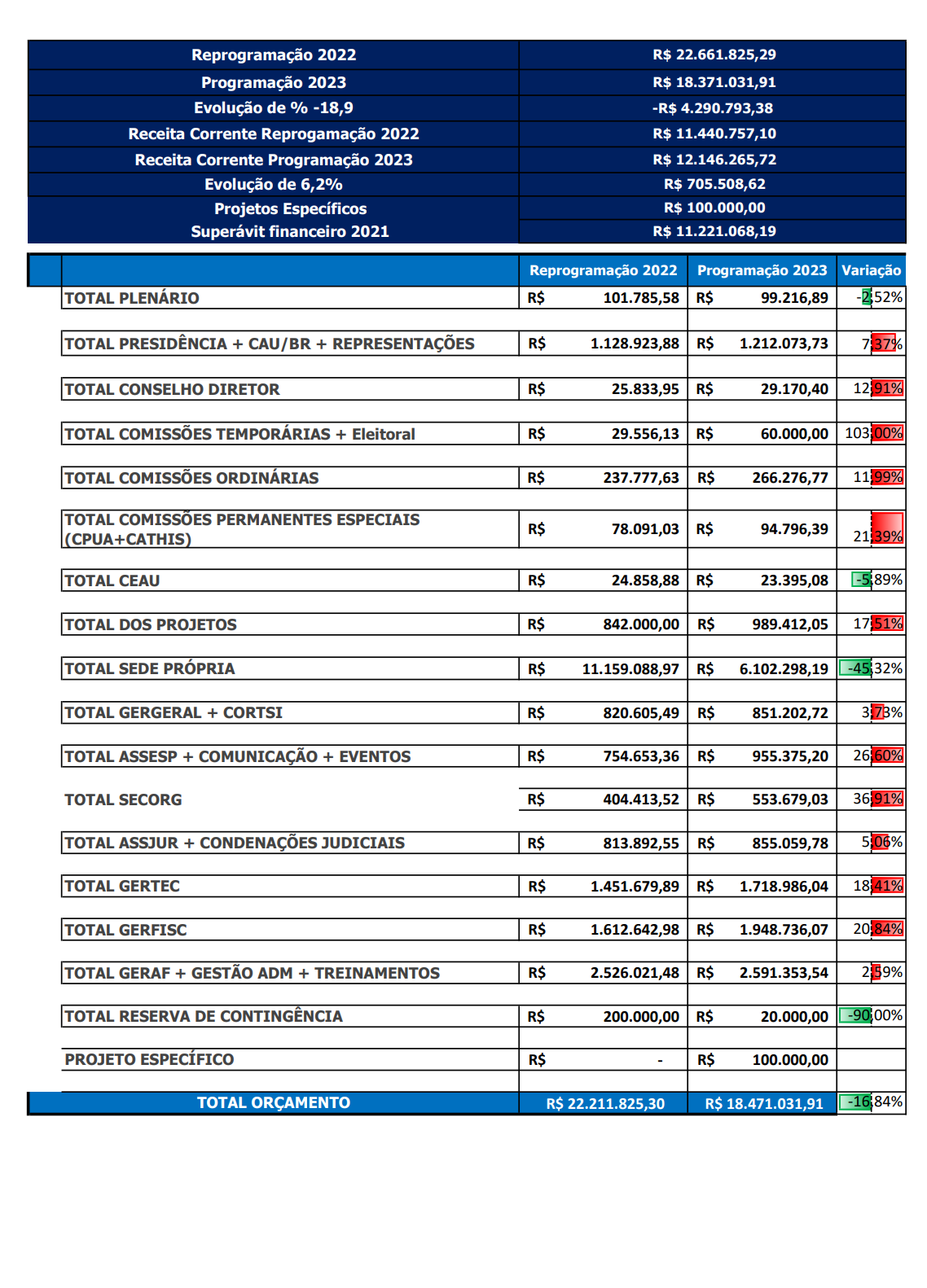 132ª REUNIÃO PLENÁRIA ORDINÁRIA DO CAU/SCFolha de Votação PROCESSO-INTERESSADOCOAF-CAU/SCASSUNTOProgramação Orçamentária do CAU/SC para o Exercício de 2023DELIBERAÇÃO PLENÁRIA DPOSC Nº 699/2022DELIBERAÇÃO PLENÁRIA DPOSC Nº 699/2022nºConselheiro (a)VotaçãoVotaçãoVotaçãoVotaçãonºConselheiro (a)SimNãoAbst.Ausênc.1Patrícia Figueiredo Sarquis Herden*----2Ana Carina Lopes De Souza Zimmermann X3Anne Elise Rosa Soto X4Gabriela Fernanda Grisa X5Gogliardo Vieira Maragno X6Henrique Rafael De Lima X7Janete Sueli Krueger X8José Alberto Gebara X9Juliana Córdula Dreher de Andrade X10Larissa Moreira X11Mariana Campos de Andrade X12Maurício André Giusti X13Rodrigo Althoff Medeiros X14Rosana Silveira X15Silvya Helena Caprario XHistórico da votação:Histórico da votação:Reunião: 132ª Reunião Plenária Ordinária.Reunião: 132ª Reunião Plenária Ordinária.Data: 21/10/2022.Matéria em votação: Item 6.2. Programação Orçamentária 2023 do CAU/SC. * A Presidente profere voto exclusivamente em caso de empate em votação (art. 149, VII, do Regimento Interno CAU/SC).Data: 21/10/2022.Matéria em votação: Item 6.2. Programação Orçamentária 2023 do CAU/SC. * A Presidente profere voto exclusivamente em caso de empate em votação (art. 149, VII, do Regimento Interno CAU/SC).Resultado da votação: Sim (08) Não (00) Abstenções (00) Ausências (06) Total (14)Resultado da votação: Sim (08) Não (00) Abstenções (00) Ausências (06) Total (14)Ocorrências: Não houve.Ocorrências: Não houve.Secretário da Reunião: Jaime TeixeiraChaves – Secretário dos Órgãos Colegiados Condutora da Reunião: Presidente Patrícia Figueiredo Sarquis Herden